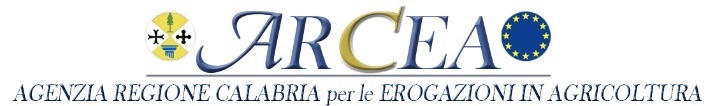 ALLEGATO 1DICHIARAZIONE  SOSTITUTIVA DELLA CERTIFICAZIONE DI  ISCRIZIONE ALLA CAMERA DI COMMERCIO(Modello per Ditta individuale - D.P.R. n. 445/2000)Il/La sottoscritto/a…………………………………………………………………………………. nato/a in……………………………………………………… il………………………………….. residente a …………………… Prov. (….) cap………in via……..…………………..n°……….., indirizzo PEC ……a conoscenza delle sanzioni previste dall’art. 76 del D.P.R. n. 445/2000 nel caso di dichiarazioni mendaci e di formazione o uso di atti falsi,DICHIARAIn qualità di titolare dell’impresa…………………………………… che la stessa:è iscritta nel Registro delle Imprese istituito presso la Camera di Commercio, Industria, Artigianato e Agricoltura di…………………………… come segue:Numero di iscrizione: ……………….. Data di iscrizione: ................................ Oggetto sociale: ……………….……... Codice fiscale: ……………….………. Partita IVA: …….…….……………… Sede legale: …………………………..non è iscritta nel Registro delle Imprese in quanto soggetto non obbligato ai sensi della normativa vigente.DICHIARAai sensi dell’art. 85 del D.lgs. n. 159/2011 e successive modificazioni e integrazioni che all’interno della Società sopra descritta ricopre la carica di direttore tecnico:In alternativa,	di non avere conferito la carica di direttore tecnicoDICHIARAche nei propri confronti non sussistono le cause di divieto, di decadenza o di sospensione di cui all’art. 67 del D.lgs. n. 159/2011 e successive modificazioni e integrazioni.DICHIARAaltresì, che l’impresa gode del pieno e libero esercizio dei propri diritti, non è in stato di liquidazione, fallimento o concordato preventivo, non ha in corso alcuna procedura prevista dalla legge fallimentare e tali procedure non si sono verificate nel quinquennio antecedente la data odierna.DICHIARAinfine, che l’impresa non si trova nelle situazioni di cui all’art. 80 del D.lgs. n. 50/2016.Il/La sottoscritto/a dichiara di aver preso visione dell’informativa sul trattamento dei dati personali ai sensi degli artt. 13 e 14 del Reg. (UE) n. 2016/679 (GDPR).Luogo e data  (firma per esteso e leggibile)cognome e nomecodice fiscaledata nascitaluogo di nascitasessoComune di residenzaVia/piazzan. civicoSigla ProvinciaCap